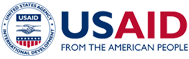 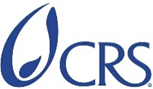 To express interest in this assignment please email priyanka.subba@crs.orgCRS Farmer to Farmer ProgramVolunteer Assignment Scope of WorkBACKGROUNDNepal is predominantly an agriculture economy where goat and dairy are integral part of daily livelihoods. The highlands, mid-hills and plains offers varieties of feed and fodder to the livestock. Almost 11.5 percent of its GDP comes from livestock and livestock related industries. Goat contributes 20% in national meat production and has a share of about 12% in total Livestock GDP. In recent years small ruminants farming is taking pace. Small ruminants farming is largely used for Smallholders have been united into farmers groups and cooperatives to increase volume of their produces and transform the subsistence livestock farming into a commercial one. Such initiatives are considered across country. Goat farming is an attraction to young entrepreneurs, migrant returnees and small holders. Goat farming, as an enterprise is emerging in different geographies of Nepal. These farms are using different breeds. The popular goat are Khari and Boer. Boer is emerging as a front runner among goat. Nepal Government has also come forward to support farmers initiatives by developing extension services to strengthen these groups and cooperatives by facilitating extension and research services in crops and animal husbandry practices. These extension research and services are often lead by Agriculture and Forestry University.The Agriculture and Forestry University (AFU) was established in Rampur, Chitwan, Nepal in 2010 which is the first technical university in the country. The university aims at producing highly skilled human resources required to work on quality research and development in agricultural activies. It aims at all round development of agriculture, livestock, aquaculture and forestry which would raise the socio-economic conditions of rural people through quality teaching, research and extension. The mission of Agriculture and Forestry University is to produce competent manpower to promote education, research and development in agriculture, veterinary, fisheries, forestry and allied disciplines.This university was founded merging Rampur Campus, Institute of Agriculture and Animal Science (IAAS) and Forestry Campus, Hetauda of the Institute of Forestry of Tribhuvan University of Nepal. In addition to the existing academic programs, the university has started 4 years B.Sc. Fisheries, M.Sc. in Biotechnology, M.Sc. in Weed Science, M.Sc. Seed technology, M.Sc. Agribusiness Management and Ph.D. programs in Developmental Studies.The university has 107 faculty members and 255 support staffs at this moment. The current student strength consists of 1883 including 1471 undergraduate students, 367 M.Sc. students and 45 Ph.D. scholars in different disciplines. Nearly 35 % students are girl students.AFU is engaging with likeminded international universities to enhance its capacity on research and extension. The university livestock faculty is intensively focusing its activities in goat development program. It is vying for innovative ideas on goat farming to enrich its students, faculties and researchers. The university has its own ISSUE DESCRIPTIONFarmers, cooperatives and the private sector are increasingly facing challenges to reap benefits from goat farming. The traditional goat husbandry practices, poor goat shed, free-grazing which is often compounded by seasonal food and fodder availability, poor disease, and bio security management are every day challenging the prospects of the sector to diversify rural livelihoods. The situation is further aggravated by limited information availability on most modern practices adopted across globe in goat farms. The limited access to breed improvement, fodder and forage, disease, herd management, improve goat shelter techniques and technology and limited labor supply remained threat for goat farmers to increase goat meat production and productivity.The proper goat shed, feed, and fodder management are decreasing important traits like twining ability, increase on kidding interval, disease resistance and live weight gain per annum.  In this scenario, capacity building of faculty and graduating students will play crucial role to speed up the progress or improvement on production and productivity. AFU is looking for new found innovations and knowledges adopted in United States of America on goat development. It aims to transfer or customize the knowledge developed or improved in USA for the benefit of Nepalese goat farmers. It wants to orient its faculties, researchers and graduates on feed and fodder management, breeding (Like cross breed, boer farming) and disease management in goat.OBJECTIVES OF THE ASSIGNMENTThe main objective of this assignment is to improve knowledge on goat husbandry practices through sharing of new technology and knowledge on goat farming. Futher, the volunteer will assess and recommend fodder and forage that is appropriate for goat farming.Trainings will be organized for AFU faculties, researchers and graduating students. Specifically, the volunteer shall;Introduce and demonstrate handful techniques in goat production.Develop and discuss simple goat farming modules for small holder and commercial farms.Train faculties and graduating students on goat breed improvement.HOST CONTRIBUTIONAFU will facilitate the volunteers to reach the targeted faculty members and farmers to ensure successful assignment completion when F2F volunteers will be in Nepal. The host will also arrange training.  Host will also provide the volunteer with office space, training hall and daily tea/snacks for participants.ANTICIPATED RESULTS (Outcome/impact) FROM THE ASSIGNMENTIt is anticipated that through this volunteer assignment;Faculty members and graduate students will adopt the improved goat farm management practices Researchers and extension workers will support goat farms and farmers to increased incomes through higher production from goatOne simple silage goat training modules for goat farmers will developOutreach events conducted upon return to the USDELIVERABLES  The anticipated deliverables accomplished by the volunteer also include:Simple module will be developed for goat training Appropriate and relevant technologies on goat farming will be transferredHost recommendations action plan developedTrip Report should be submitted before exit meetingSCHEDULE OF VOLUNTEER ACTIVITIES IN COUNTRY (DRAFT)DESIRABLE VOLUNTEERS SKILLSThe volunteer will have the following qualifications and competencies:University professor engaged in Goat developmentCommunication and training skills for adult audienceACCOMMODATION AND OTHER IN-COUNTRY LOGISTICSBefore travelling to the assignment place, the volunteer will stay in Kathmandu at one of the CRS’s client hotel, HOTEL KUTUMBA (https://www.hotels.com/ho1081978144/hotel-kutumba-lalitpur-nepaI) or another hotel that will be booked and confirmed before the arrival date. In Kathmandu, the hotel usually has rooms that include services such as airport pickup and drop-off, breakfast, wireless internet, etc. The hotel or CRS will arrange a vehicle for short travel from the hotel to CRS and vice versa while in Kathmandu.All required materials will be prepared ahead of time and will be provided to the volunteer. CRS Nepal will provide the volunteer with a laptop computer (if s/he needs), local internet dongle (modem/EVDO) and mobile phone with charged local SIM-card. Any other required logistics and facilities can also be requested by the volunteer during her/his stay in Kathmandu. CRS will provide a vehicle and accompany the volunteer to the place of assignment. Wherever the hosts cannot contribute vehicle, CRS will provide transport services to volunteer.During the assignment period, the volunteer will be booked in a hotel at the project site, to be confirmed prior to volunteer arrival. CRS Nepal will arrange hotel accommodation and cover the lodging bills against receipts. CRS HQ will provide the volunteer with a per-diem advance to cater meals and incidences. Security information will be provided by CRS Nepal Security focal person at Kathmandu CRS Country office.RECOMMENDED ASSIGNMENT PREPARATIONSPrior to travel, the volunteer is advised to prepare necessary training and demonstration aids and written handouts. Electronic copies of these handouts and any other printed materials can be printed for immediate use at the CRS office in Kathmandu on request by the volunteer. If the volunteer requires use of simple training aids like flip charts, markers or tape s/he should make the request and collect from the CRS office in Kathmandu prior to travel to the assignment place. Translation of handouts to the local language can be done at the assignment location if required. Depending on the meeting places and availability of electric power and LCD projector, the volunteer may use a laptop and projector for power point presentations.Weather Appropriate Clothing: https://www.accuweather.com/en/np/nepal-weatherKEY CONTACTSSummary InformationSummary InformationAssignment CodeNE244CountryNepalCountry ProjectLivestock Country ProjectHost OrganizationAgriculture and Forestry UniversityAssignment TitleGoat husbandry training for University FacultyAssignment preferred datesJune 2020 onwardsObjectives of the assignmentIncrease knowledge on Goat Farm Management Desired volunteer skill/expertiseGoat Development specialist Type of Volunteer AssistanceTechnology Transfer = TType of Value Chain ActivityInformation and Input Support Services (S) PERSUAP ClassificationPERSUAP Type IIDayActivityDays 1 Arrival Nepal, Trivubhan international Airport. The volunteer will be picked by Greenwich Hotel with a placard bearing “CRS logo and volunteer name”.  Day 2Introduction and meeting with CRS management, and briefing meeting (security, general orientation, logistic, reporting formats, etc) at CRS office. Discuss anticipated outcomes and work plan.Day 3Travel to assignment site. Introduction and assignment briefing with host representativesDays 4 – 11Complete assignment related activities at the host locationDay 12-13Activity close out, host action plan preparation for implementing recommendations Day 14Travel back to KathmanduDay 15-16Report revision, submission Day 17Debriefing including CRS country Office and Local mission Day 18Departure to the USCRS Baltimore, USCRS Nepal Country ProgramPriyanka SubbaVolunteer CoordinatorEA Farmer to Farmer Program228 W. Lexington StreetBaltimore, MD 21201410-951-7366Email: priyanka.subba@crs.org Phaindra Raj Pandey Project Director, CRS F2F Nepal Country OfficeMaitri Marg - Bakhundole, Lalitpur Metropolitan City Ward No.1, Province 3, Nepal Cell: +977-98141205763, 9808028903 Email: phaindra.pandey@crs.orgCRS Nepal Country ProgramPrachanda KattelProject Coordinator, CRS F2F Nepal Country OfficeMaitri Marg - Bakhundole, Lalitpur Metropolitan City Ward No.1, Province 3, Nepal Cell: +977-9841658430 Email: prachanda.kattel@crs.orgHost Organization:Nava Raj Devkota, PhdProfessor Director Directorate of Research and ExtensionAgriculture and Forestry UniversityRampur, Chitwan, NepalEmail: nabadevkota.aafu@gmail.comPhone number: +977- 9851194684Shiva Chandra Dhakal, PhDAssociate Prof. Agricultural EconomicsDeputy Director, Directorate of Research and ExtensionHead of the Department, Department of Agriculture Economics and ABMAgriculture and Forestry UniversityRampur, Chitwan, NepalEmail: scdhakal@afu.edu.np / nepal_dhakal@ymail.comPhone: +977-9845048704